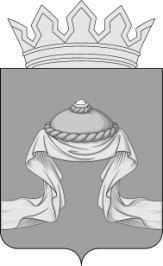 Администрация Назаровского районаКрасноярского краяПОСТАНОВЛЕНИЕ«12» 10 2021                                   г. Назарово                                          № 288-пОб утверждении Положения о порядке оказания платных услуг муниципальными учреждениями физической культуры и спорта Назаровского районаВ соответствии с Гражданским кодексом Российской Федерации, Налоговым кодексом Российской Федерации, Бюджетным кодексом Российской Федерации, Федеральным законом от 06.10.2003 № 131-ФЗ        «Об общих принципах организации местного самоуправления в Российской Федерации», Федеральным законом от 04.12.2007 № 329-ФЗ «О физической культуре и спорте в Российской Федерации», Федеральным законом             от 12.01.1996 № 7-ФЗ «О некоммерческих организациях», Законом Российской Федерации от 07.02.1992 № 2300-1 «О защите прав потребителей»,  Приказом Министерства финансов России от 30.03.2015      № 52н «Об утверждении форм первичных учетных документов и регистров бухгалтерского учета, применяемых органами государственной власти (государственными органами), органами местного самоуправления, органами управления государственными внебюджетными фондами, государственными (муниципальными) учреждениями, и Методических указаний по их применению», а также в целях установления единых правил и порядка оказания платных услуг, оказываемых муниципальными учреждениями физической культуры и спорта Назаровского района, руководствуясь статьями 15, 19 Устава Назаровского муниципального района Красноярского края, ПОСТАНОВЛЯЮ:1. Утвердить Положение о порядке оказания платных услуг муниципальными учреждениями физической культуры и спорта Назаровского района согласно приложению.2. Отделу организационной работы и документационного обеспечения администрации Назаровского района (Любавина) разместить постановление на официальном сайте Назаровского муниципального района Красноярского края в информационно - телекоммуникационной сети «Интернет».3. Контроль за исполнением  постановления возложить на заместителя главы района по социальным вопросам (Дедюхина).4. Постановление вступает в силу в день, следующий за днем его официального опубликования в газете «Советское Причулымье».Исполняющий полномочия главырайона, заместитель главы района,руководитель финансового управленияадминистрации района                                                                Н.Ю. МельничукПриложение							к постановлению администрации							Назаровского района 							от «12» 10 2021 № 288-пПОЛОЖЕНИЕо порядке оказания платных услуг муниципальными учреждениями физической культуры и спорта Назаровского района1. ОБЩИЕ ПОЛОЖЕНИЯ1.1. Настоящее Положение о порядке оказания платных услуг муниципальными учреждениями физической культуры и спорта Назаровского района (далее - Положение) определяет цели, задачи, правила и порядок оказания платных услуг, порядок формирования доходов и осуществление расходов по приносящей доход деятельности, осуществляемой муниципальными учреждениями физической культуры и спорта Назаровского района.1.2. Настоящее Положение разработано в соответствии с:- Гражданским кодексом Российской Федерации;- Налоговым кодексом Российской Федерации;- Бюджетным кодексом Российской Федерации;- Федеральным законом от 12.01.1996 № 7-ФЗ «О некоммерческих организациях»;- Федеральным законом от 06.10.2003 № 131-ФЗ «Об общих принципах организации местного самоуправления в Российской Федерации»;- Федеральным законом от 04.12.2007 № 329-ФЗ «О физической культуре и спорте в Российской Федерации»;- Законом Российской Федерации от 07.02.1992 № 2300-1 «О защите прав потребителей»;- Приказом Министерства финансов России от 30.03.2015                      № 52н «Об утверждении форм первичных учетных документов и регистров бухгалтерского учета, применяемых органами государственной власти (государственными органами), органами местного самоуправления, органами управления государственными внебюджетными фондами, государственными (муниципальными) учреждениями, и Методических указаний по их применению».1.3. Настоящее Положение распространяется на муниципальные учреждения физической культуры и спорта Назаровского района (далее - Учреждение), которые оказывают платные услуги в соответствии с законодательством РФ и Уставом Учреждения.1.4. Основные понятия, используемые в Положении:- платная услуга - это услуга, оказываемая Учреждением физическим и юридическим лицам за соответствующую плату сверх объемов услуг, гарантированных населению действующим законодательством;- исполнитель услуги - муниципальное учреждение физической культуры и спорта Назаровского района;- потребитель услуг - физическое лицо, приобретающее услуги для себя;- заказчик - физическое или юридическое лицо, приобретающее услуги для граждан.1.5. Исполнитель оказывает платные услуги в соответствии с настоящим Положением и Уставом Учреждения.1.6. Изменения и дополнения в Положение вносятся постановлением администрации Назаровского района.1.7. Учреждение обеспечивает открытость и доступность информации об оказании платных услуг, размещая нормативные документы, регулирующие оказание данных услуг, на официальном сайте Учреждения, а также на информационном стенде Учреждения.1.8. Предоставление платных услуг для несовершеннолетних потребителей осуществляется с согласия родителей (законных представителей) на добровольной основе с учетом соблюдения требований действующего законодательства Российской Федерации.1.9. Оказание платных услуг не может наносить ущерб или ухудшить качество предоставления основных услуг, которые Учреждение обязано предоставлять в рамках муниципального задания.1.10. Предоставление платных услуг осуществляется в целях:- наиболее полного удовлетворения потребностей населения и организаций в занятиях физической культурой и спортом;- укрепления здоровья населения;- привлечения дополнительных внебюджетных источников финансирования для Учреждения;- повышения эффективности использования имеющихся ресурсов Учреждения;- укрепления материально-технической базы, содержания имущества Учреждения.2. ПРЕДОСТАВЛЯЕМЫЕ ПЛАТНЫЕ УСЛУГИ И ВИДЫ ДЕЯТЕЛЬНОСТИ2.1. Учреждение вправе по своему усмотрению выполнять работы, оказывать услуги, относящиеся к его основной деятельности, для физических и юридических лиц за плату и на одинаковых при оказании однородных услуг условиях в порядке, предусмотренном действующим законодательством Российской Федерации.2.2. Перечень платных услуг, которые Учреждение вправе осуществлять в соответствии с целью, ради которой оно создано, и соответствующей видам деятельности, определены Уставом Учреждения. В случае изменения (расширения или сужения) данного перечня соответствующие изменения вносятся в Устав Учреждения и настоящее Положение.2.3. Перечень платных услуг, оказываемых Учреждением:- услуги по эксплуатации закрытых и открытых спортивных объектов, таких как стадионы, катки, плавательные бассейны, и доступу к ним;- услуги по организации и проведению спортивных мероприятий на открытом воздухе или в закрытом помещении, для профессионалов или любителей, которые предоставляют организации с собственными объектами;- услуги, оказываемые спортивными клубами;- услуги по прокату оборудования для отдыха, развлечений и занятий спортом;- услуги по сдаче в аренду (внаем) собственного или арендованного недвижимого имущества.2.4. Платные услуги за счет средств физических и (или) юридических лиц, не предусмотренные муниципальным заданием либо соглашением о предоставлении субсидии на возмещение затрат, осуществляются на одинаковых при оказании одних и тех же услуг условиях.3. ИНФОРМАЦИЯ О ПЛАТНЫХ УСЛУГАХ И ПОРЯДОК ЗАКЛЮЧЕНИЯ, РАСТОРЖЕНИЯ И ИЗМЕНЕНИЯ ДОГОВОРА3.1. Учреждение до заключения договора и в период его действия предоставляет заказчику (потребителю) услуг достоверную информацию о себе и оказываемых платных услугах, обеспечивающую возможность их правильного выбора. Информация, содержащая сведения о предоставлении платных услуг, доводится до заказчика (потребителя) в порядке и объеме, которые предусмотрены Законом Российской Федерации «О защите прав потребителей».3.2. Информация, предусмотренная п. 3.1 настоящего Положения, предоставляется в месте фактического осуществления деятельности и содержит следующие сведения:- наименование и место нахождения (юридический и фактический адрес) исполнителя;- перечень платных услуг, порядок их предоставления;- прейскурант услуг;- образец договора на оказания платных услуг;- иную информацию, касающуюся платных физкультурно-оздоровительных услуг (правила посещения спортивных объектов; расписание занятий; режим работы и т.д.).Информация доводится путем размещения  в общедоступном для заказчика и потребителя месте с использованием настенных носителей информации, специальных информационных стендах и на сайте Учреждения в информационно-телекоммуникационной сети «Интернет» на русском языке.3.3. Договор может быть заключен в устной или письменной форме.3.4. Устная форма договора в соответствии с пунктом 2 статьи 159 Гражданского кодекса Российской Федерации предусмотрена в случаях оказания услуг при самом их совершении. Доказательством их предоставления являются абонемент, входной билет, квитанции строгой отчетности или кассовый чек контрольно-кассового аппарата.3.5. Письменная форма договора в соответствии со ст. 161 Гражданского кодекса Российской Федерации предусмотрена в случаях предоставления услуг, исполнение которых носит длительный по времени характер.3.6. Предоставление платных услуг оформляется договором возмездного оказания услуг (далее - договор) с заказчиком и (или) потребителем. Заключение и подписание договора регламентируется нормами действующего Гражданского кодекса Российской Федерации.3.7. Договор может быть изменен или расторгнут по соглашению сторон. Соглашение об изменении или расторжении договора совершается в письменной форме и подписывается обеими сторонами.3.8. Договор может быть расторгнут досрочно на основании действующего законодательства Российской Федерации и по условиям самого договора.4. ПОРЯДОК И УСЛОВИЯ ПРЕДОСТАВЛЕНИЯ ПЛАТНЫХ УСЛУГ4.1. При оказании платных услуг для всех потребителей созданы одинаковые условия предоставления и оплаты оказываемых услуг.4.2. Оказание платных услуг производится в оборудованных помещениях и на территории спортивных объектов, соответствующих технике безопасности и пожарной безопасности.4.3. Порядок, условия оказания отдельных видов платных услуг, права и обязанности исполнителя и заказчика устанавливаются Учреждением в утвержденных правилах оказания платных услуг по видам услуг согласно перечню платных услуг. 4.4. В случае аварийных ситуаций, вызванных обстоятельствами, за которые исполнитель не отвечает, а также ситуаций, вызванных действием коммунальных служб, если эти ситуации препятствуют качественному оказанию услуг, Учреждение вправе приостановить в одностороннем порядке оказание платных услуг до прекращения действия данных обстоятельств (ситуаций).4.5. Учреждение вправе изменять стоимость платных услуг не более    2-х раз в течение календарного года. Стоимость услуг может индексироваться в связи с инфляционными процессами и изменением ценовой политики, устанавливаемой Правительством Российской Федерации, с предупреждением заказчика не позднее чем за 10 дней. Установление других оснований для увеличения стоимости платных услуг после заключения договора не допускается.4.6. Заказчик (потребитель) услуг обязан оплатить оказанные ему услуги в срок и порядке, определенные договором возмездного оказания услуг. Оплата за платные услуги производится заказчиком (потребителем) путем перечисления денежных средств на расчетный счет или путем внесения денежных средств в кассу Учреждения. При наличном расчете оплата удостоверяется кассовым чеком или квитанцией установленного образца. При безналичном расчете после оплаты и оказания услуг оформляется счет-фактура и акт выполненных работ.4.7. Исполнитель приступает к оказанию платных услуг по договору после письменного подтверждения заказчика и (или) потребителя об ознакомлении с общими правилами посещения спортивных объектов Учреждения. Указанное письменное подтверждение получается после ознакомления заказчика и (или) потребителя с правилами путем личной подписи в договоре и (или) специальном журнале.5. ЛЬГОТЫ ПРИ ОКАЗАНИИ ПЛАТНЫХ УСЛУГ5.1. Учреждение вправе предоставлять отдельным категориям потребителей услуг иные условия оплаты оказываемых услуг.5.2. Льготы по оплате платных услуг предоставляются путем снижения размера оплаты при предоставлении документов, дающих право на льготу.5.3. В Учреждении предоставляются следующие льготы:5.3.1. 50% стоимости оплачивают малообеспеченные и (или) многодетные семьи (при предоставлении справки из учреждения социальной защиты населения или свидетельств о рождении детей и справки о составе семьи). 5.3.2. При занятиях 2-х и более детей из одной семьи: плата за первого ребенка – 100%, за второго и последующих – 50% стоимости (при предоставлении свидетельств о рождении детей).5.4. При наличии права на льготы по нескольким основаниям родители или законные представители самостоятельно определяют, по какому основанию будут получать льготу.5.5. Льготы устанавливаются на основании официальных документов, подтверждающих право на льготу, и с момента их предоставления.6. ОТВЕТСТВЕННОСТЬ, ПРАВА И ОБЯЗАННОСТИ ИСПОЛНИТЕЛЯ И ЗАКАЗЧИКА6.1. Права и обязанности сторон при исполнении договора определяются Гражданским кодексом Российской Федерации, другими федеральными законами, иными нормативными правовыми актами Российской Федерации, условиями договора и настоящим Положением.7. ОРГАНИЗАЦИЯ РАБОТЫ ПО ОКАЗАНИЮ ПЛАТНЫХ УСЛУГ7.1. Оказание платных услуг в Учреждении регламентируется следующими локальными актами:- Уставом Учреждения;- настоящим Положением;- прейскурантом платных услуг;- договором возмездного оказания услуг.7.2. Для организации работы по оказанию платных услуг приказом руководитель Учреждения принимает на должность специалиста или возлагает исполнение этих обязанностей на сотрудника Учреждения.7.3. Работники, привлекаемые к оказанию платных услуг, могут быть штатными сотрудниками Учреждения, а также любыми сторонними специалистами, способными оказать данную услугу. С сотрудниками Учреждения заключаются дополнительные соглашения и (или) срочный трудовой договор по совместительству. Со специалистами, не являющимися сотрудниками Учреждения, заключаются срочные трудовые договоры и (или) гражданско-правовые договоры оказания услуг.Сотрудники Учреждения могут быть задействованы в оказании платных услуг без заключения дополнительных соглашений и договоров.7.4. Оплата труда специалистов, занятых в процессе по оказанию платных услуг, осуществляется в соответствии с заключенным договором или соглашением из средств от предпринимательской и иной приносящей доход деятельности Учреждения. Оплата труда сотрудников Учреждения, занятых в оказании платных услуг, осуществляется путем установления выплат стимулирующего характера из средств от предпринимательской и иной приносящей доход деятельности Учреждения.7.5. При калькуляции стоимости платных услуг учитываются затраты на:- оплату труда административного, тренерского, технического и обслуживающего персонала;- начисления на выплаты по оплате труда;- оплату коммунальных услуг;- приобретение оборудования, инвентаря, материалов и т.д.;- содержание имущества (здания, помещений, оборудования);- амортизационные отчисления;- прочие расходы, предусмотренные планом финансово-хозяйственной деятельности Учреждения.8. УЧЕТ И РАСПРЕДЕЛЕНИЕ СРЕДСТВ ОТ ПРИНОСЯЩЕЙ ДОХОД ДЕЯТЕЛЬНОСТИ8.1. Денежные средства, полученные от оказания платных услуг, вносятся на расчетный счет Учреждения ежемесячно в срок с 20 по 30 число.8.2.Учреждение организует раздельный бухгалтерский и статистический учет бюджетных средств и средств, полученных от оказания платных услуг.8.3. Денежные средства, получаемые Учреждением от оказания платных услуг, аккумулируются на лицевом счете по учету средств, полученных от приносящей доход деятельности, открытом в органах казначейства.8.4. Сведения о поступлении и использовании средств, полученных от оказания платных услуг, включаются в ежемесячную, ежеквартальную и годовую отчетность Учреждения в соответствии с действующим законодательством. 8.5. Доход от оказания платных услуг используется в соответствии с законодательством РФ и уставными целями согласно плану финансово-хозяйственной деятельности, коллективному договору Учреждения и распределяется следующим образом:- фонд оплаты труда;- начисления на выплаты по оплате труда;- оплата работ и услуг по ремонту помещений, находящихся в оперативном управлении Учреждения, и другие виды затрат по содержанию и эксплуатации имущества;- оплата обучения сотрудников;- оплата услуг связи;- оплата коммунальных услуг;- развитие Учреждения;- оплата поступления нефинансовых активов (увеличение стоимости основных средств, увеличение стоимости материальных запасов);- оплата прочих работ и услуг;- оплата командировочных расходов;- оплата расходов на организацию и проведению соревнований, призы и подарки участникам;- социальная поддержка работников Учреждения;- закупка инвентаря и оборудования для укрепления материально-технической базы Учреждения;- прохождение планового медицинского осмотра сотрудников Учреждения;- другие расходы, связанные с деятельностью Учреждения.8.6. Распределителем внебюджетных средств является руководитель Учреждения.9. ПОРЯДОК ФОРМИРОВАНИЯ ЦЕНЫ ЗА ПРЕДОСТАВЛЕННЫЕ ПЛАТНЫЕ УСЛУГИ9.1. Стоимость и перечень платных услуг Учреждения утверждается руководителем Учреждения по согласованию с администрацией Назаровского района.10. ЗАКЛЮЧИТЕЛЬНЫЕ ПОЛОЖЕНИЯ10.1. Контроль за деятельностью Учреждения по оказанию платных услуг осуществляет администрация Назаровского района10.2. Ответственность за качество оказания платных услуг потребителям, а также за правильность оформления документов, подтверждающих факт оказания услуг, несет Учреждение.10.3. Учреждения оставляет за собой право изменять стоимость платных услуг на основании мониторинга востребованности услуг и вносить изменения в перечень и стоимость платных услуг по согласованию с администрацией Назаровского района.10.4. При нарушении настоящего порядка предоставления платных услуг, незаконно полученные средства подлежат изъятию в местный бюджет, а руководитель Учреждения привлекается к ответственности.